The Sandwich TaskKyle and Mark made a sandwich. How many different ways can they cut the sandwich so that they both get equal shares? Explain your thinking using pictures, words, and symbols.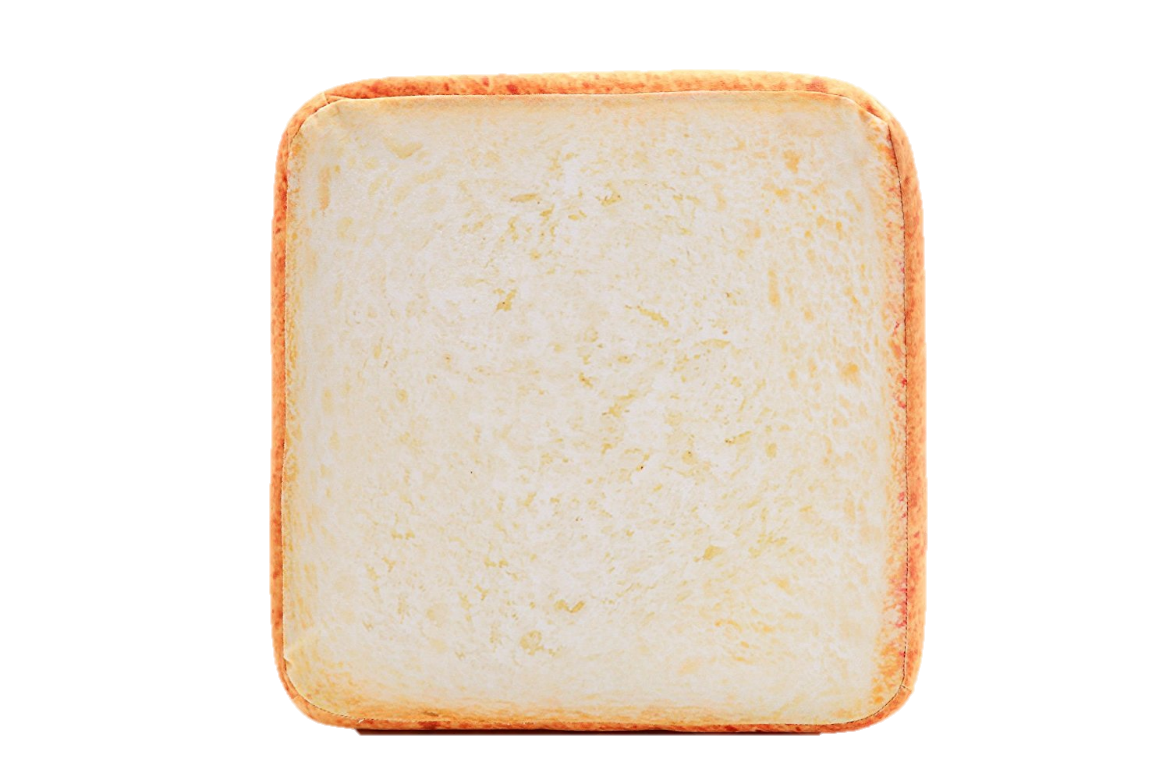 